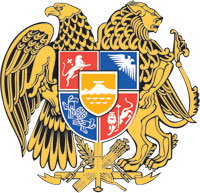 ՀԱՅԱՍՏԱՆԻ ՀԱՆՐԱՊԵՏՈՒԹՅԱՆ  ԿԱՌԱՎԱՐՈՒԹՅՈՒՆՈ  Ր  Ո  Շ  Ո Ւ  Մ14 հոկտեմբերի 2021 թվականի  N              - Ա«ԱՆԿԱԽ  ՊԵՏՈՒԹՅՈՒՆՆԵՐԻ  ՀԱՄԱԳՈՐԾԱԿՑՈՒԹՅԱՆ ՄԱՍՆԱԿԻՑ ՊԵՏՈՒԹՅՈՒՆՆԵՐԻ ԲՆԱԿՉՈՒԹՅԱՆ ԶԲԱՂՎԱԾՈՒԹՅԱՆՆ ԱՋԱԿՑԵԼՈՒ ՈԼՈՐՏՈՒՄ   ՀԱՄԱԳՈՐԾԱԿՑՈՒԹՅԱՆ   ՄԱՍԻՆ»   ՀԱՄԱՁԱՅՆԱԳԻՐԸ  ՎԱՎԵՐԱՑՆԵԼՈՒ ՄԱՍԻՆ» ՀԱՅԱՍՏԱՆԻ ՀԱՆՐԱՊԵՏՈՒԹՅԱՆ ՕՐԵՆՔԻ ՆԱԽԱԳԾԻ ՄԱՍԻՆ----------------------------------------------------------------------------------------------------------Հիմք ընդունելով «Ազգային ժողովի կանոնակարգ» Հայաստանի Հանրապետության սահմանադրական օրենքի 65-րդ հոդվածի 3-րդ մասը և «Միջազգային պայմանագրերի մասին» Հայաստանի Հանրապետության օրենքի 12-րդ հոդվածի 3-րդ մասը՝ Հայաստանի Հանրապետության կառավարությունը    ո ր ո շ ու մ     է.1. Հավանություն տալ 2021 թվականի մայիսի 28-ին Մինսկում ստորագրված «Անկախ պետությունների համագործակցության մասնակից պետությունների բնակչության զբաղվածությանն աջակցելու ոլորտում համագործակցության մասին» համաձայնագիրը վավերացնելու մասին» Հայաստանի Հանրապետության օրենքի նախագծի վերաբերյալ Հայաստանի Հանրապետության կառավարության օրենսդրական նախաձեռնությանը:2. Միջազգային պայմանագրում ամրագրված պարտավորությունների՝ Հայաստանի Հանրապետության Սահմանադրությանը համապատասխանությունը որոշելու նպատակով դիմել Հայաստանի Հանրապետության սահմանադրական դատարան:3. Հայաստանի Հանրապետության սահմանադրական դատարանի կողմից միջազգային պայմանագրում ամրագրված պարտավորությունները Հայաստանի Հանրապետության Սահմանադրությանը համապատասխանող ճանաչելու մասին որոշման դեպքում Հայաստանի Հանրապետության կառավարության օրենսդրական նախաձեռնությունը սահմանված կարգով ներկայացնել Հայաստանի Հանրապետության Ազգային ժողով:4. Հայաստանի Հանրապետության սահմանադրական դատարանում Հայաստանի Հանրապետության կառավարության ներկայացուցիչ նշանակել Հայաստանի Հանրապետության աշխատանքի և սոցիալական հարցերի նախարարի տեղակալ Ռուբեն Սարգսյանին։ՀԱՅԱՍՏԱՆԻ  ՀԱՆՐԱՊԵՏՈՒԹՅԱՆ      ՎԱՐՉԱՊԵՏ			                    Ն. ՓԱՇԻՆՅԱՆԵրևան